Регламент Х Турнира D’Athletics по бодибилдингу и фитнесу31 марта 2019 г. Санкт-Петербург1. Цели и задачи.Открытый турнир D’Athletics по бодибилдингу и фитнесу проводится с целью популяризации и развития бодибилдинга и фитнеса, как одного из эффективных видов физической культуры и спорта, направленного на оздоровление населения, пропаганды здорового образа жизни и привлечения молодежи к занятиям  бодибилдингом и фитнесом.2. Сроки и место проведения.Турнир D’Athletics по бодибилдингу и фитнесу, проводится в Санкт-Петербурге, 31 марта 2019 года, в клубе D`Athletics  по адресу: Санкт-Петербург, пр. Науки, д. 71/1. Начало соревнований в 17.00.3. Участники соревнований. К участию в соревнованиях допускаются спортсмены в следующих категориях: - Фитнес-модель ЖЕНЩИНЫ абсолютная категория           - Фитнес-бикини: 160см, 163см, 166см, 169см, свыше 169см. и абс. первенство.           - Велнесс абсолютное первенство.           - Фитнес-бикини-мастера: до 163см, св.163 см и абс. первенство.           - Пляжный бодибилдинг:174см, 178см, св.178см и абс.первенство.	- Атлетический бодибилдинг (MUSCULAR MEN`S PHYSIQUE) абсолютная категория.            - Бодифитнес - абсолютная категория.           - Классический бодибилдинг (мужчины): 174см, 178см, св.178см и абс. первенство.           - Классический бодибилдинг (женщины) - абсолютная категория.           - Бодибилдинг МУЖЧИНЫ: до 80 кг, до 90кг, свыше 90 кг. и абс. первенство.- Бодибилдинг СМЕШАННЫЕ ПАРЫ абсолютная категория.Количество категорий может быть пересмотрено судейской коллегией в зависимости от количества заявок участников.4. Условия приема участников соревнований.Участники турнира могут быть заявлены как в личном, так и в командном зачете.Предварительные заявки принимаются до 27 марта  2019 года по электронной почте:  Светлана Гвардейцева Gvardeisevasveta@bk.ru  В письме указывать «ПРЕДВАРИТЕЛЬНАЯ ЗАЯВКА».Участники соревнований должны иметь при себе паспорт и действующую справку о допуске к соревнованиям, заверенную визой врача.Музыкальное сопровождение для произвольных программ принимается исключительно на флеш-носителях с подписанными ФИО и категорией, в которой выступает спортсмен.Для участия в соревнованиях установлен стартовый взнос 1500 рублей.- В день соревнований 31 марта 2019 с 08:00 будет организовано профессиональное нанесение грима «СпортЗагар» в месте проведения соревнований. Электронная запись на грим начнется за месяц до соревнований на сайте http://www.sportzagar.ru. Телефон для предварительной записи 8 921 959 09 85 - Виталий.	Регистрация участников соревнований будет проводится 27 марта  2019 года с 14:00 до 22:00 по адресу: проспект Науки, 71. Процедура регистрации проводится по расписанию:16:00 Фитнесс-модель ЖЕНЩИНЫ16:30 Фитнес-бикини: 160см, 163см, 166см ,169см и св 169 см17:30 Велнесс18:00 Фитнес-бикини-мастера: до 163см и св.163см.          18:15 Пляжный бодибилдинг: 174см, 178 см, св.178см и Атлетический бодибилдинг           19:00 Бодифитнес: абсолютная категория           20:00 Классический бодибилдинг (женщины): абсолютная категория           20:30 Классический бодибилдинг (мужчины): 175см, 180см, св.180см           21:30 Бодибилдинг МУЖЧИНЫ: до 80 кг, до 90кг, свыше 90 кг.21:30 Бодибилдинг СМЕШАННЫЕ ПАРЫ - абсолютная категория.Спортсмены, опоздавшие на регистрацию своей категории, смогут зарегистрироваться после окончания регистрации всех категорий и в последующие дни 28, 29, 30 марта на  Пр. Энгельса 154 а (Фитнес-клуб D’Athletics, ТЦ Гранд Каньон, вход через БЦ с ул. Шостаковича)  31 марта можно пройти регистрацию на пр. Науки 71, до момента начала Чемпионата.Стоимость входного билета для зрителей и гостей турнира составляет 350 рублей.Стоимость детского билета составляет 250 рублей (от 2 до 14 лет).Дети до 2 лет бесплатно.5. Программа соревнований и порядок проведения.17.00 – Начало соревнований.           - Фитнес-Модель:	Абсолютная категория ЖенщиныНаграждение - Фитнес Бикини: до 160 см –  1 раунддо 163 см - 1 раунддо 166 см – 1 раунддо 169 см - 1раундсв. 169 см – 1 раунддо 160 см – 2 раунддо 163 см – 2 раунд до 166 см – 2 раунддо 169 см – 2 раунд св. 169 см – 2 раундНаграждение категорий 160см, 163см, 166см, 169см и св. 169см.Фитнес-Бикини - абсолютное первенство + награждение* При условии, если количество участниц в категории менее 15 человек соревнования начинаются со 2 раунда «дефиле».- Велнесс абсолютная категория1 раунд 2 раунд Награждение - Фитнес-бикини-мастера до 163 см.свыше 163 см.награждение категорий до 163см и св.163см + Абсолютное первенство- Пляжный бодибилдинг:до 174 смдо 178 см св.178 см награждение категорий до 174см, 178см и св.178 см + абсолютное первенство и награждение  - Атлетический бодибилдинг:1 раунд 2 раунд Награждение            - Бодифитнес:1 раунд (дефиле)2 раунд (сравнения)Награждение - Классический бодибилдинг (мужчины):175 см. 1 раунд (сравнения)180 см 1 раунд (сравнения)св.180 см 1 раунд (сравнения)175см. 2 раунд (произвольная программа)180см 2 раунд (произвольная программа)св.180см 2 раунд (произвольная программа)награждение категорий до 175см, 180см и св.180 см + абсолютное первенство и награждение- Классический бодибилдинг (женщины): 1 раунд (сравнения)2 раунд (произвольная программа)Награждение- Бодибилдинг МУЖЧИНЫ:До 80кг 1 раунд (сравнение)До 90 кг 1 раунд (сравнения)Свыше 90кг 1 раунд (сравнения)До 80 кг.2 раунд (произвольная программа)До 90кг 2 раунд (произвольная программа)Свыше 90кг 2 раунд (произвольная программа)награждение категории до 80 кгнаграждение категории до 90 кгнаграждение категории св.90 кгабсолютное первенство + награждение- Бодибилдинг среди смешанных пар1 раунд (сравнения)2 раунд (произвольная программа)награждение.7. НаграждениеПобедители и призеры награждаются кубками, медалями, дипломами, а также призами от спонсоров.8. ОргкомитетГлавный судья соревнований – Высоков АлексейСекретарь соревнований – Михайлова Наталья ВладимировнаПо всем организационным вопросам обращаться по телефону: +7(911) 920 88 91 Гвардейцеа Светлана           +7(967) 593 97 99 Соколова Алена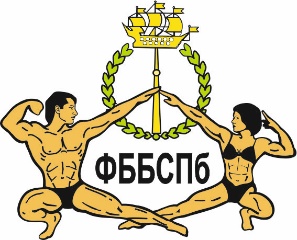                  «УТВЕРЖДАЮ»Президент Федерации бодибилдинга Санкт-Петербурга_______________ А.в.Вишневский«_____» __________________ 2019                 «УТВЕРЖДАЮ»Президент Федерации бодибилдинга Санкт-Петербурга_______________ А.в.Вишневский«_____» __________________ 2019                 «уТВЕРЖДАЮ»     Генеральный директор сети                              клубов «D`Athletics»________________ Д.И.КРЫЛОВ «_____» ________________ 2019                 «уТВЕРЖДАЮ»     Генеральный директор сети                              клубов «D`Athletics»________________ Д.И.КРЫЛОВ «_____» ________________ 2019